HIGH RISE BUILDINGS OVER 18 METRESHAZARDSFire spread - externalFire spread - internal wind drivenSmoke spreadUnstable structureCable entanglementWall panel failureFalling materialsExtended lines of communicationBuilding securityComplexity of internal layoutFailure of fixed installations, engineered solutions and firefighting facilitiesConstruction or refurbishment	Congestion of access and egress routes	Physical workload	Persons shut in lifts	Casualty managementACTIONSCordon - consider debris, glass, panel failureExternal scan - 360 - TICIBE - additional appliances - evacuation - METHANE messageSecure lifts (exit 2 floors below fire)Communications - mobile phoneEquipment, tool dumpRapid fire condition - safety team prior to attackRVP for aerial appliancesWater supplies - twin - check landing valvesMax 2 attack and 2 safety jets per riserUHPL internallyDeploy hose reels (6 floors)Control access and egressEquipment staging areaAbove bridgehead affected by smoke - BA under airAbove bridgehead not affected by smoke - BA not under air - donned if required by wearersBelow the bridgehead - no RPEStairwell protection teams with gas detection Smoke curtains Attack teams - fire sector Safety teams - fire sector - protection of attack teamsNearest riser outlet - can be fire floorConsider external sectorsCONSIDERATIONSIBE - GERDA, PEEPs, CCTV, fire action plansPreserve scene for subsequent investigationAssess all areas affected by smoke for safe air using gas detectorDrain and secure riser Inform responsible person to reinstate the liftIMAGESHigh Rise Sectors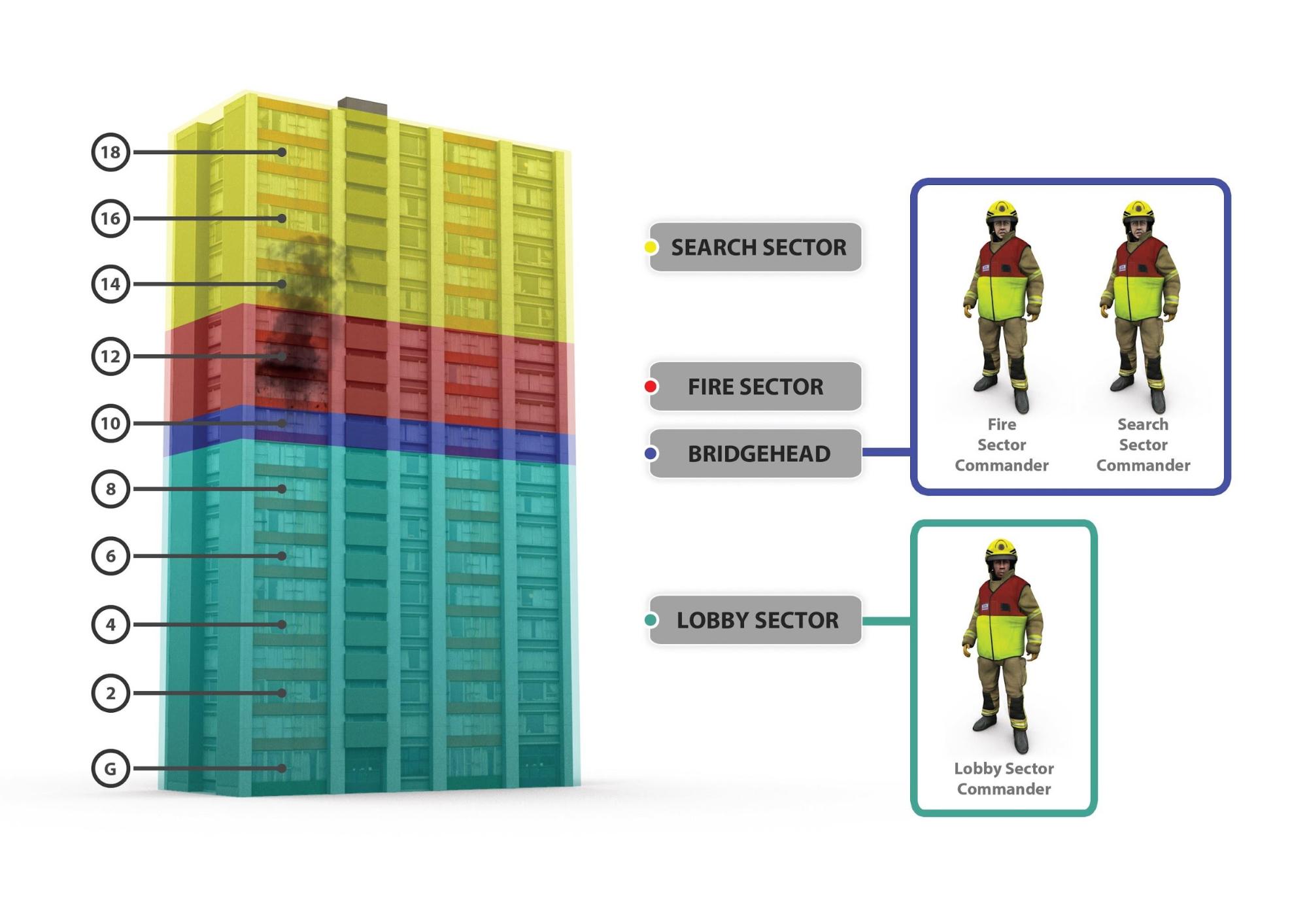 